12th July, 2019 Mr. Pradip ShahChairman, IndAsia Fund Advisors Pvt LtdDear Mr. Shah, Greetings from IMC Ladies’ Wing!On behalf of the Ladies’ Wing of IMC Chamber of Commerce and Industry, we seek your valuable support, guidance and expertise for the 27th IMC Ladies’ Wing Jankidevi Bajaj Puraskar 2019.We have great pleasure in inviting you to be on the Panel of Judges, to evaluate the nominations received for the Puraskar.The other proposed jury members for the JBP 2019 are:Mr. Mukul Upadhyaya - Chairman, Panel of JudgesMr. Deepak M. Satwalekar - Venture Advisor, Nexus Venture PartnersDr. Poornima Advani – Director and Partner, The Law Point Dr. Rupa Shah - Ex – Vice Chancellor, SNDT   Ms. Saumya Roy – Co Founder and CEO, Vandana Foundation Ms. Sucheta Dalal – Co Founder of MoneyLife, Business Journalist and Author We express our heartfelt gratitude to you for your active association with the Puraskar and hope you will further help us in encouraging Rural Business Entrepreneurship amongst women.We look forward to receiving your acceptance. A line in confirmation will be highly appreciated.Warm Regards,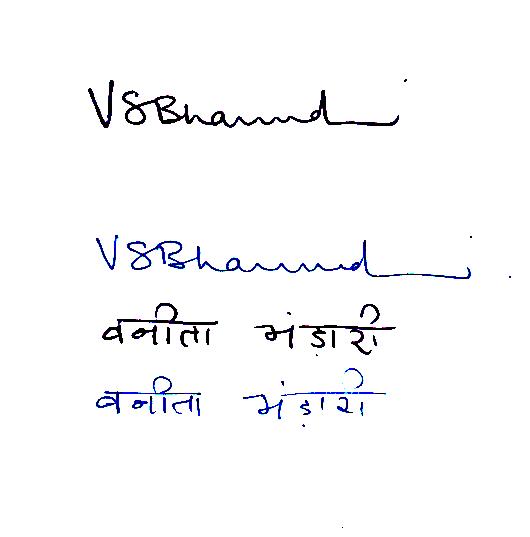 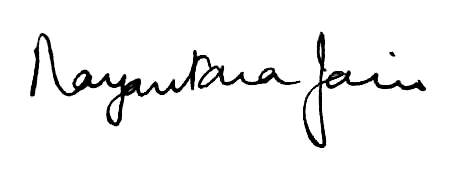 Vanita Bhandari					Nayantara JainPresident						ChairpersonIMC Ladies’ Wing					JBP Committee 2019                                      12th July, 2019 Mr. Deepak M. SatwalekarVenture Advisor, Nexus Venture PartnersDear Mr. Satwalekar,Greetings from IMC Ladies’ Wing!On behalf of the Ladies’ Wing of IMC Chamber of Commerce and Industry, we seek your valuable support, guidance and expertise for the 27th IMC Ladies’ Wing Jankidevi Bajaj Puraskar 2019.We have great pleasure in inviting you to be on the Panel of Judges, to evaluate the nominations received for the Puraskar.The other proposed jury members for the JBP 2019 are:Mr. Mukul Upadhyaya - Chairman, Panel of JudgesMr. Pradip Shah - Chairman, IndAsia Fund Advisors Pvt LtdDr. Poornima Advani – Director and Partner, The Law Point Dr. Rupa Shah - Ex – Vice Chancellor, SNDT   Ms. Saumya Roy – Co Founder and CEO, Vandana Foundation Ms. Sucheta Dalal – Co Founder of MoneyLife, Business Journalist and Author We express our heartfelt gratitude to you for your active association with the Puraskar and hope you will further help us in encouraging Rural Business Entrepreneurship amongst women.We look forward to receiving your acceptance. A line in confirmation will be highly appreciated.Warm Regards,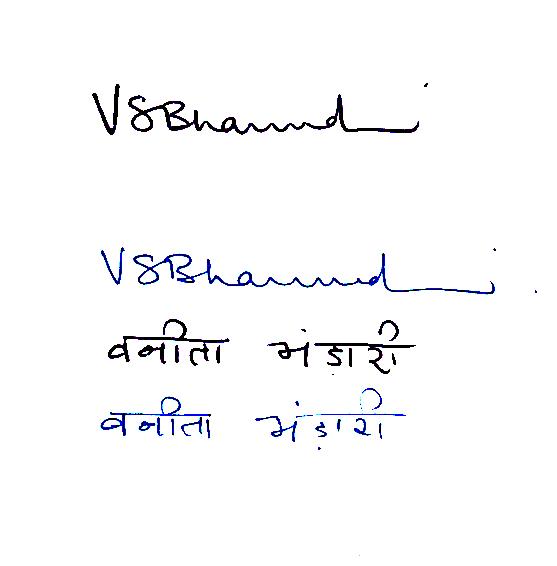 Vanita Bhandari					Nayantara JainPresident						ChairpersonIMC Ladies’ Wing					JBP Committee 2019                                      12th July, 2019 Dr. Poornima Advani Director and Partner, The Law Point Dear Dr. Advani, Greetings from IMC Ladies’ Wing!On behalf of the Ladies’ Wing of IMC Chamber of Commerce and Industry, we seek your valuable support, guidance and expertise for the 27th IMC Ladies’ Wing Jankidevi Bajaj Puraskar 2019.We have great pleasure in inviting you to be on the Panel of Judges, to evaluate the nominations received for the Puraskar.The other proposed jury members for the JBP 2019 are:Mr. Mukul Upadhyaya - Chairman, Panel of JudgesMr. Pradip Shah - Chairman, IndAsia Fund Advisors Pvt LtdMr. Deepak M. Satwalekar - Venture Advisor, Nexus Venture PartnersDr. Rupa Shah - Ex – Vice Chancellor, SNDT   Ms. Saumya Roy – Co Founder and CEO, Vandana Foundation Ms. Sucheta Dalal – Co Founder of MoneyLife, Business Journalist and Author We express our heartfelt gratitude to you for your active association with the Puraskar and hope you will further help us in encouraging Rural Business Entrepreneurship amongst women.We look forward to receiving your acceptance. A line in confirmation will be highly appreciated.Warm Regards,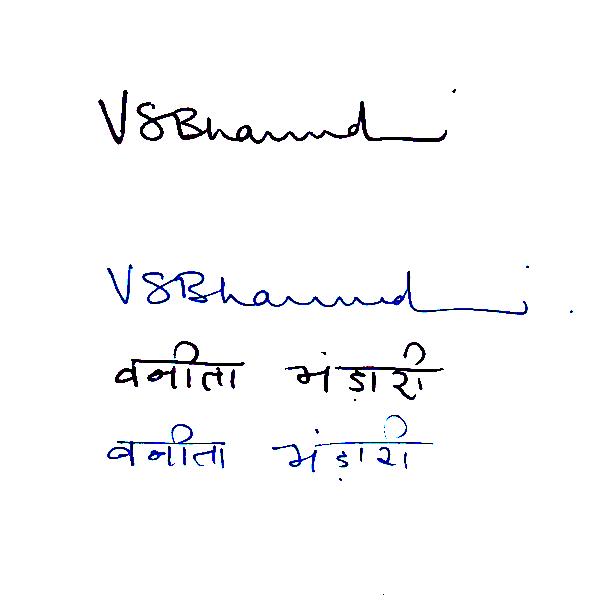 Vanita Bhandari					Nayantara JainPresident						ChairpersonIMC Ladies’ Wing					JBP Committee 2019                                      12th July, 2019 Dr. Rupa ShahEx – Vice Chancellor, SNDT   Dear Dr. Shah,Greetings from IMC Ladies’ Wing!On behalf of the Ladies’ Wing of IMC Chamber of Commerce and Industry, we seek your valuable support, guidance and expertise for the 27th IMC Ladies’ Wing Jankidevi Bajaj Puraskar 2019.We have great pleasure in inviting you to be on the Panel of Judges, to evaluate the nominations received for the Puraskar.The other proposed jury members for the JBP 2019 are:Mr. Mukul Upadhyaya - Chairman, Panel of JudgesMr. Pradip Shah - Chairman, IndAsia Fund Advisors Pvt LtdMr. Deepak M. Satwalekar - Venture Advisor, Nexus Venture PartnersDr. Poornima Advani - Director and Partner, The Law Point Ms. Saumya Roy – Co Founder and CEO, Vandana Foundation Ms. Sucheta Dalal – Co Founder of MoneyLife, Business Journalist and Author We express our heartfelt gratitude to you for your active association with the Puraskar and hope you will further help us in encouraging Rural Business Entrepreneurship amongst women.We look forward to receiving your acceptance. A line in confirmation will be highly appreciated.Warm Regards,Vanita Bhandari					Nayantara JainPresident						ChairpersonIMC Ladies’ Wing					JBP Committee 2019                                      12th July, 2019 Ms. Saumya RoyCo-Founder and CEO, Vandana FoundationDear Saumya,Greetings from IMC Ladies’ Wing!On behalf of the Ladies’ Wing of IMC Chamber of Commerce and Industry, we seek your valuable support, guidance and expertise for the 27th IMC Ladies’ Wing Jankidevi Bajaj Puraskar 2019.We have great pleasure in inviting you to be on the Panel of Judges, to evaluate the nominations received for the Puraskar.The other proposed jury members for the JBP 2019 are:Mr. Mukul Upadhyaya - Chairman, Panel of JudgesMr. Pradip Shah - Chairman, IndAsia Fund Advisors Pvt LtdMr. Deepak M. Satwalekar - Venture Advisor, Nexus Venture PartnersDr. Poornima Advani - Director and Partner, The Law Point Dr. Rupa Shah - Ex – Vice Chancellor, SNDT   Ms. Sucheta Dalal – Co Founder of MoneyLife, Business Journalist and Author We express our heartfelt gratitude to you for your active association with the Puraskar and hope you will further help us in encouraging Rural Business Entrepreneurship amongst women.We look forward to receiving your acceptance. A line in confirmation will be highly appreciated.Warm Regards,Vanita Bhandari					Nayantara JainPresident						ChairpersonIMC Ladies’ Wing					JBP Committee 2019                                      